SINDICATO NACIONAL DE TRABAJADORES DE LA EDUCACIÓN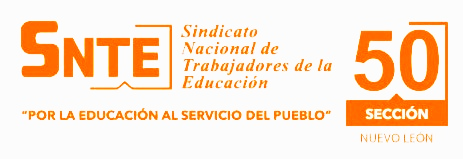 SNTE 50 – NUEVO LEÓNGESTIÓN SINDICAL 2017-2021SECRETARIA DE PERSONAL DE APOYO Y ASISTENCIA A LA EDUCACIÓNFORMATO ÚNICO 2022SOLICITUD DE BONO ORTOPÉDICO Y ANTEOJOSEMPLEADO,CÓNYUGE O MADRE SOLTERAHAGO CONSTAR QUE LA INFORMACIÓN QUE AQUÍ PROPORCIONO ES VERDADERA_______________________ FIRMA DEL EMPLEADOMONTERREY, NUEVO LEÓN A _____ DEL MES DE _______________________ DEL 2022DATOS DEL EMPLEADODATOS DEL EMPLEADODATOS DEL EMPLEADODATOS DEL EMPLEADODATOS DEL EMPLEADODATOS DEL EMPLEADODATOS DEL EMPLEADODATOS DEL EMPLEADODATOS DEL EMPLEADODATOS DEL EMPLEADODATOS DEL EMPLEADODATOS DEL EMPLEADODATOS DEL EMPLEADODATOS DEL EMPLEADODATOS DEL EMPLEADODATOS DEL EMPLEADODATOS DEL EMPLEADODATOS DEL EMPLEADODATOS DEL EMPLEADODATOS DEL EMPLEADODATOS DEL EMPLEADODATOS DEL EMPLEADODATOS DEL EMPLEADODATOS DEL EMPLEADODATOS DEL EMPLEADODATOS DEL EMPLEADODATOS DEL EMPLEADODATOS DEL EMPLEADODATOS DEL EMPLEADODATOS DEL EMPLEADODATOS DEL EMPLEADODATOS DEL EMPLEADODATOS DEL EMPLEADODATOS DEL EMPLEADODATOS DEL EMPLEADODATOS DEL EMPLEADODATOS DEL EMPLEADODATOS DEL EMPLEADODATOS DEL EMPLEADODATOS DEL EMPLEADODATOS DEL EMPLEADODATOS DEL EMPLEADONOMBRE COMPLETONOMBRE COMPLETONOMBRE COMPLETONOMBRE COMPLETONOMBRE COMPLETONOMBRE COMPLETONOMBRE COMPLETONOMBRE COMPLETONOMBRE COMPLETONOMBRE COMPLETONOMBRE COMPLETONOMBRE COMPLETONOMBRE COMPLETONOMBRE COMPLETONOMBRE COMPLETONOMBRE COMPLETONOMBRE COMPLETONOMBRE COMPLETONOMBRE COMPLETONOMBRE COMPLETONOMBRE COMPLETONOMBRE COMPLETONOMBRE COMPLETONOMBRE COMPLETONOMBRE COMPLETONOMBRE COMPLETONOMBRE COMPLETONOMBRE COMPLETOREGIÓNREGIÓNREGIÓNREGIÓNREGIÓNREGIÓNREGIÓNREGIÓNREGIÓNCATEGORÍACATEGORÍACATEGORÍACATEGORÍACATEGORÍA NÚMERO DE PLAZA NÚMERO DE PLAZA NÚMERO DE PLAZA NÚMERO DE PLAZA NÚMERO DE PLAZA NÚMERO DE PLAZA NÚMERO DE PLAZA NÚMERO DE PLAZA NÚMERO DE PLAZA NÚMERO DE PLAZA NÚMERO DE PLAZA NÚMERO DE PLAZA NÚMERO DE PLAZA NÚMERO DE PLAZA NÚMERO DE PLAZA NÚMERO DE PLAZA NÚMERO DE PLAZA NÚMERO DE PLAZA NÚMERO DE PLAZA NÚMERO DE PLAZA NÚMERO DE PLAZA NÚMERO DE PLAZA NÚMERO DE PLAZA NÚMERO DE PLAZA NÚMERO DE PLAZA NÚMERO DE PLAZA NÚMERO DE PLAZA NÚMERO DE PLAZATELEFONO DE CONTACTOTELEFONO DE CONTACTOTELEFONO DE CONTACTOTELEFONO DE CONTACTOTELEFONO DE CONTACTOTELEFONO DE CONTACTOTELEFONO DE CONTACTOTELEFONO DE CONTACTOTELEFONO DE CONTACTOTELEFONO DE CONTACTOTELEFONO DE CONTACTOTELEFONO DE CONTACTOTELEFONO DE CONTACTOTELEFONO DE CONTACTO C U R P C U R P C U R P C U R P C U R P C U R P C U R P C U R P C U R P C U R P C U R P C U R P C U R P C U R P C U R P C U R P C U R P C U R P C U R P C U R P C U R P C U R P C U R P C U R P C U R P C U R P C U R P C U R P C U R P C U R P C U R P C U R P C U R P C U R P C U R P C U R P C U R P C U R P C U R P C U R P C U R P C U R PNÚMERO DE EMPLEADONÚMERO DE EMPLEADONÚMERO DE EMPLEADONÚMERO DE EMPLEADONÚMERO DE EMPLEADONÚMERO DE EMPLEADONÚMERO DE EMPLEADONÚMERO DE EMPLEADONÚMERO DE EMPLEADONÚMERO DE EMPLEADONÚMERO DE EMPLEADOR. F. C. R. F. C. R. F. C. R. F. C. R. F. C. R. F. C. R. F. C. R. F. C. R. F. C. R. F. C. R. F. C. R. F. C. R. F. C. R. F. C. R. F. C. R. F. C. R. F. C. R. F. C. R. F. C. R. F. C. R. F. C. R. F. C. R. F. C. R. F. C. R. F. C. R. F. C. R. F. C. R. F. C. R. F. C. R. F. C. R. F. C. CORREO ELECTRONICOCORREO ELECTRONICOCORREO ELECTRONICOCORREO ELECTRONICOCORREO ELECTRONICOCORREO ELECTRONICOCORREO ELECTRONICOCORREO ELECTRONICOCORREO ELECTRONICOCORREO ELECTRONICOCORREO ELECTRONICOSELECCIONA EL BONO SOLICITADOSELECCIONA EL BONO SOLICITADOSELECCIONA EL BONO SOLICITADOSELECCIONA EL BONO SOLICITADOSELECCIONA EL BONO SOLICITADOSELECCIONA EL BONO SOLICITADOSELECCIONA EL BONO SOLICITADOSELECCIONA EL BONO SOLICITADOSELECCIONA EL BONO SOLICITADOSELECCIONA EL BONO SOLICITADOSELECCIONA EL BONO SOLICITADOSELECCIONA EL BONO SOLICITADOSELECCIONA EL BONO SOLICITADOSELECCIONA EL BONO SOLICITADOSELECCIONA EL BONO SOLICITADOSELECCIONA EL BONO SOLICITADOSELECCIONA EL BONO SOLICITADOSELECCIONA EL BONO SOLICITADOSELECCIONA EL BONO SOLICITADOSELECCIONA EL BONO SOLICITADOSELECCIONA EL BONO SOLICITADOSELECCIONA EL BONO SOLICITADOSELECCIONA EL BONO SOLICITADOSELECCIONA EL BONO SOLICITADOSELECCIONA EL BONO SOLICITADOSELECCIONA EL BONO SOLICITADOSELECCIONA EL BONO SOLICITADOSELECCIONA EL BONO SOLICITADOSELECCIONA EL BONO SOLICITADOSELECCIONA EL BONO SOLICITADOSELECCIONA EL BONO SOLICITADOSELECCIONA EL BONO SOLICITADOSELECCIONA EL BONO SOLICITADOSELECCIONA EL BONO SOLICITADOSELECCIONA EL BONO SOLICITADOSELECCIONA EL BONO SOLICITADOSELECCIONA EL BONO SOLICITADOSELECCIONA EL BONO SOLICITADOSELECCIONA EL BONO SOLICITADOSELECCIONA EL BONO SOLICITADOSELECCIONA EL BONO SOLICITADOSELECCIONA EL BONO SOLICITADOBONOEMPLEADOBONOEMPLEADOBONOEMPLEADOBONOEMPLEADOBONOEMPLEADOBONOEMPLEADOBONOEMPLEADOBONO EMPLEADO Y CÓNYUGEBONO EMPLEADO Y CÓNYUGEBONO EMPLEADO Y CÓNYUGEBONO EMPLEADO Y CÓNYUGEBONO EMPLEADO Y CÓNYUGEBONO EMPLEADO Y CÓNYUGEBONO EMPLEADO Y CÓNYUGEBONO EMPLEADO Y CÓNYUGEBONO EMPLEADO Y CÓNYUGEBONO EMPLEADO Y CÓNYUGEBONO EMPLEADO Y CÓNYUGEBONO EMPLEADO Y CÓNYUGEBONO EMPLEADA MADRE SOLTERABONO EMPLEADA MADRE SOLTERABONO EMPLEADA MADRE SOLTERABONO EMPLEADA MADRE SOLTERABONO EMPLEADA MADRE SOLTERABONO EMPLEADA MADRE SOLTERABONO EMPLEADA MADRE SOLTERABONO EMPLEADA MADRE SOLTERABONO EMPLEADA MADRE SOLTERADATOS DEL CÓNYUGE Y/0 HIJODATOS DEL CÓNYUGE Y/0 HIJODATOS DEL CÓNYUGE Y/0 HIJODATOS DEL CÓNYUGE Y/0 HIJODATOS DEL CÓNYUGE Y/0 HIJODATOS DEL CÓNYUGE Y/0 HIJODATOS DEL CÓNYUGE Y/0 HIJODATOS DEL CÓNYUGE Y/0 HIJODATOS DEL CÓNYUGE Y/0 HIJODATOS DEL CÓNYUGE Y/0 HIJODATOS DEL CÓNYUGE Y/0 HIJODATOS DEL CÓNYUGE Y/0 HIJODATOS DEL CÓNYUGE Y/0 HIJODATOS DEL CÓNYUGE Y/0 HIJODATOS DEL CÓNYUGE Y/0 HIJODATOS DEL CÓNYUGE Y/0 HIJODATOS DEL CÓNYUGE Y/0 HIJODATOS DEL CÓNYUGE Y/0 HIJODATOS DEL CÓNYUGE Y/0 HIJODATOS DEL CÓNYUGE Y/0 HIJODATOS DEL CÓNYUGE Y/0 HIJODATOS DEL CÓNYUGE Y/0 HIJODATOS DEL CÓNYUGE Y/0 HIJODATOS DEL CÓNYUGE Y/0 HIJODATOS DEL CÓNYUGE Y/0 HIJODATOS DEL CÓNYUGE Y/0 HIJODATOS DEL CÓNYUGE Y/0 HIJODATOS DEL CÓNYUGE Y/0 HIJODATOS DEL CÓNYUGE Y/0 HIJODATOS DEL CÓNYUGE Y/0 HIJODATOS DEL CÓNYUGE Y/0 HIJODATOS DEL CÓNYUGE Y/0 HIJODATOS DEL CÓNYUGE Y/0 HIJODATOS DEL CÓNYUGE Y/0 HIJODATOS DEL CÓNYUGE Y/0 HIJODATOS DEL CÓNYUGE Y/0 HIJODATOS DEL CÓNYUGE Y/0 HIJODATOS DEL CÓNYUGE Y/0 HIJODATOS DEL CÓNYUGE Y/0 HIJODATOS DEL CÓNYUGE Y/0 HIJODATOS DEL CÓNYUGE Y/0 HIJODATOS DEL CÓNYUGE Y/0 HIJONOMBRE COMPLETO  NOMBRE COMPLETO  NOMBRE COMPLETO  NOMBRE COMPLETO  NOMBRE COMPLETO  NOMBRE COMPLETO  NOMBRE COMPLETO  NOMBRE COMPLETO  NOMBRE COMPLETO  NOMBRE COMPLETO  NOMBRE COMPLETO  NOMBRE COMPLETO  NOMBRE COMPLETO  NOMBRE COMPLETO  NOMBRE COMPLETO  NOMBRE COMPLETO  NOMBRE COMPLETO  NOMBRE COMPLETO  NOMBRE COMPLETO  NOMBRE COMPLETO  C U R PC U R PC U R PC U R PC U R PC U R PC U R PC U R PC U R PC U R PC U R PC U R PC U R PC U R PC U R PC U R PC U R PC U R PC U R PC U R PC U R PC U R PC U R PC U R PC U R PC U R PC U R PC U R PC U R PC U R PC U R PC U R PC U R PC U R PC U R PC U R PC U R PC U R PC U R PC U R PC U R PC U R PREQUISITOS PARA ANEXAR SEGÚN EL BONO SOLICITADOREQUISITOS PARA ANEXAR SEGÚN EL BONO SOLICITADOREQUISITOS PARA ANEXAR SEGÚN EL BONO SOLICITADOEMPLEADOEMPLEADO Y CÓNYUGEEMPLEADA Y MADRE SOLTERA1.- Solicitud original llenada a tinta azul.2.- Talón de cheque no mayor a 15 días.3.- Credencial de Servicio Médico y/o Vigencia Actualizada.4.- CURP Actualizado del año en curso.5.- Receta Médica del año en curso para cada tipo de bono.1.- Solicitud original llenada a tinta azul.2.- Talón de cheque no mayor a 15 días.3.- Credencial de Servicio Médico de ambos.4.- CURP Actualizado del año en curso de ambos.5.- Acta de Matrimonio del año en curso o en su defecto Carta que avale el concubinato de 1 año en adelante firmada  y sellada por el secretario del ayuntamiento.6.- Factura electrónica original, por cada tipo de bono A NOMBRE DEL EMPLEADO CON FOLIO FISCAL.7.- Receta Médica del año en curso para cada tipo de bono de ambos.Nota. - La empleada podrá solicitar el bono, si él cuenta con la credencial de servicio médico y no tiene la misma prestación, de lo contrario no procederá el trámite1.- Solicitud original llenada a tinta azul.2.- Talón de cheque no mayor a 15 días.3.- Credencial de Servicio Médico de ambos.4.- CURP Actualizado del año en curso de ambos.5.- Acta de Nacimiento del año en curso.6.- Factura electrónica original, por cada tipo de bono A NOMBRE DEL EMPLEADO CON FOLIO FISCAL.7.- Receta Médica del año en curso para cada tipo de bono de ambos.Nota. - La empleada podrá solicitar el bono, si él HIJO cuenta con los apellidos de la madre solamente, de lo contrarío el trámite no procede.